
Sistema de Bibliotecas CETYS Universidad
Programa de apoyo a la investigación / Formato para la solicitud de artículos académicos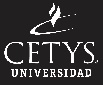 Fecha:Nombre del solicitante:Escuela de adscripción:Línea de investigación:¿Pertenece al SNI, a algún Centro de Excelencia o Cuerpo Académico de investigación?    
En caso afirmativo indique cual y quienes lo conformanEl artículo solicitado es para:   
Investigación institucionalInvestigación para obtención de grado Investigación personal
Título del artículo y DOI o link correspondiente:1.2.3.4.….. E-mail:Nota: Este formato debe ser enviado por correo electrónico a su referencista de Campus, con copia al Director de Colegio.Mexicali: mariaelena.romero@cetys.mx. Ensenada: karla.cornelio@cetys.mx .Tijuana: jonathan.jimenez@cetys.mx . Doctorandos: Lo envían a través de su asesor de tesis.